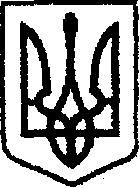 У К Р А Ї Н Ачернігівська обласна державна адміністрація         УПРАВЛІННЯ КАПІТАЛЬНОГО БУДІВНИЦТВАН А К А Звід   21   09   2020 р.                 	Чернігів		                      №254Про створення приймальної комісіїВідповідно до СОУ 42.1-37641918-128:2019 «Настанова щодо приймання робіт з поточного ремонту автомобільних доріг загального користування» затвердженого наказом Державного агентства автомобільних доріг України від 27.09.2019 № 347, для прийняття робіт з поточного середнього ремонтунаказую:Створити комісію для прийняття робіт з поточного середнього ремонту автомобільної дороги загального користування місцевого значення О252110 Михайло-Коцюбинське – Жукотки – Шибиринівка – Антоновичі з під’їздом до с.Рудка на ділянці км 0+000 – км 27+500 (далі – комісія).Затвердити комісію у складі:Карпенко В.М. – провідний інженер відділу технічного контролю автомобільних доріг – голова комісії;Шаропатий Р.В. – провідний інженер відділу технічного контролю автомобільних доріг;Степанов Б.Ф. – інженер з охорони праці ТОВ «ТРАНС ЛАЙН ГРУП»;Луговий О.М. – головний інженер ТОВ «ШБУ - 14» – генеральний підрядник;Козлов М.П. – головний інженер проекту ПВФ ДП «Чернігівський облавтодор».Контроль за виконанням наказу залишаю за собою.НачальникБогдан КРИВЕНКО